Konsert Slagverkgruppen GONG Nyköpings Teater, 11 november 2017Slagverkskvartetten GONG består av Petter Hedbom, Frans Klingfors, Malin Sjökvist och Johan Söderholm. Gruppen använder en bred variation av slagverksinstrument som skapar genomväxlande och spännande konsertupplevelse. De möttes när de studerade på Musikkonservatoriet Falun 2010. Våren 2011 gjorde ensemblen sin första turné och sommaren 2011 arbetade de på Kungliga Filharmoniska Konserthuset i Stockholm som ”Unga Sommarmusiker” och gav då 43 kortare konserter. När medlemmarna var klara med sin utbildning på Musikkonservatoriet Falun sökte alla fyra sig söderut. Johan och Frans började studera på Det Kongelige Danske Musikkonservatorium i Köpenhamn medan Malin och Petter började studera på Musikhögskolan i Malmö. Eftersom det endast är en kort resväg mellan Köpenhamn och Malmö har ensemblen lyckats hålla en mycket nära kontakt.
 
GONG har hållt konserter på flera olika scener och Kammarmusikfestivaler i Sverige; bl.a. i Günewaldsalen, Forshaga Kammarmusikdagar, Saxå Kammarmusikfestival och Barocksalen på Historiska muséet i Stockholm

Ensemblen spelar transkriptioner, arrangemang på kända verk liksom ny musik. På repertoaren står bland annat nyskrivna verk för slagverksensemble av unga svenska kompositörer och andra aktiva tonsättare från hela världen. Kvartetten skriver även egen musik som de konserterar med. GONG är idag en av Sveriges mest spännande och efterfrågade unga kammarmusikensembler .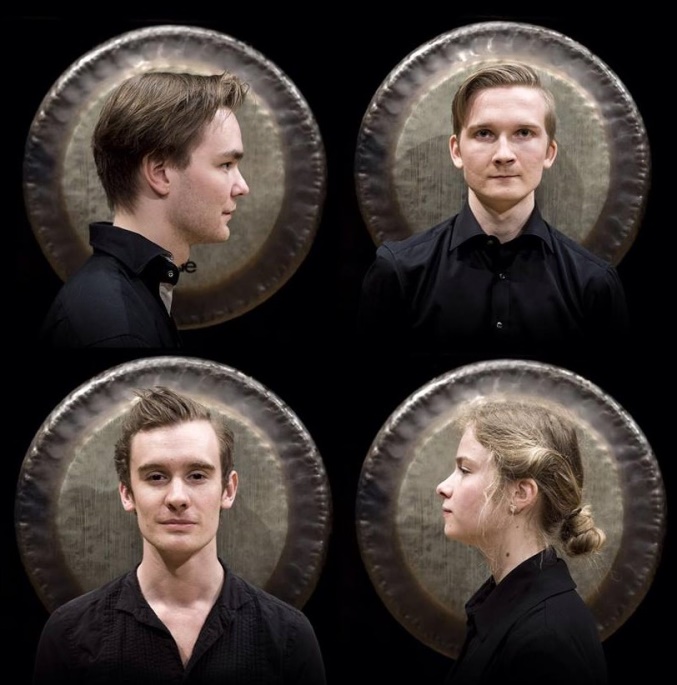 